Python 題庫 20221017題號分類(章)分類(節)難易度答案題目選項選項選項選項111易A下列何者是錯誤的變數名稱？(A) if(B) mary(C) str56(D) error_i211易D下列選項中符合Python語言變數命名規則的是(A) *I(B) 3_1( C ) AI!(D) Templist311中C下列選項中不是Python語言保留字的是(A)  while(B) continue(C)  goto(D)  for411中C下列哪個變數宣告方式錯誤？(A)a='Jesse'(B)a=b=5(C) a, b=5(D)a, b=5, 1.4711易C下列何者是Python 的註解符號？(A) $(B) //(C) #(D) %811易APython 語言以下列哪一個符號及縮排來表示程式區塊？(A) 「:」(B) 「!」(C) 「#」(D) 「\」911易C我們會使用下列語法，一次將套件內的函式全部匯入，方框□內該用何種符號？ 
from  套件名稱  import  □(A)  /(B)  %(C)  *(D)  //1011易D匯入 time 套件時，將 time 套件另外命名為 TM，則匯入的敘述下列何正確？(A)from time as TM(B)from time import* as TM(C)import time from TM(D)import time as TM1111中C我們會使用下列語法，一次將套件內的函式全部匯入，空格內該用何種符號？
from 套件名稱 import  _______(A) //(B) #(C) *(D) @1211易A下列變數名稱何者錯誤？(A)for(B)sum(C)area(D)simple1311中C下列變數名稱何者正確？(A)for(B)if(C)area(D)while1411易CPython程式語言的註解符號為？(A)/&(B)//(C)#(D)&&1511中CPython程式語言的多行註解符號為？(A)/*  */(B)<!   !>(C) '''  '''(D)<H1   >1611中B下列何者為Python的合法識別字？(A)123Ya(B)Ya123(C) 123Ya!(D) Ya!1231711易C下列何者不是Python的合法識別字？(A)weight01(B) weight(C) 01weight(D) weig01ht1811易A下列程式，會出現何種錯誤？print(7-11store)(A)語法錯誤(B)邏輯錯誤(C)執行期間錯誤(D)以上皆非1911中B下列何者可由鍵盤輸入資料？(A)in(B)input(C)print(D)import2011 易Aprint(31.4156)其作用為？(A)輸出31.4156至控制台(B) 控制台輸入31.4156至變數(C)取整數(D)以上皆非2111中Bprint("A", "B")其結果為？(A)AB(B)A B(C)A,B(D)A+B2211 中A下列程式輸出為何？x = 12print(format(x, "4d"))(A)□□12(B)12□□(C)1□□2(D)12dd2311中Cprint("%8d" %x)其格式化意義為？(A)加上8個前導0(B) 以8進位輸出(C)取8位整數(D)以8點字大小輸出2411易A下列程式，輸出結果為？a=12print("%8x" %a)(A)□□□□□□□c(B) □□□□□□12(C) □□□□□□A(D)1100□□□ 2511中A以下敘述其意義為何？import numpy as np(A)匯入numpy套件，並將套件取別名為np(B) 將numpy變數值設定為np(C)Python程式的開頭一定會用到，否則不能執行(D)Python程式的模組名稱2611中B以下哪個選項之敘述是錯的？(A) x = y = z = 1(B) x = (y = z + 1)(C) x,y = y,x(D) x += y2711易B以下哪個不是合法的識別字？(A)int32(B)40XL(C) self(D) __name__3011易CPython 區分程式區塊 (block) 的方式為何？(A)使用#字號(B)使用大括號{(C)使用縮排(D)使用中括號[3111易D以下哪一個不是python的關鍵字？(A)raise(B)with(C)import(D)final3211易A以下哪一個不是python的關鍵字？(A)file(B)with(C)import(D)try3311易B以下哪一選項不是合法的變數名稱？(A)L(B)3_Day(C)__AI(D)TempStr3411易B以下說法何者錯誤？(A)Python語言的單行註解以#字號開頭(B) Python語言的單行註解以單引號(’)開頭(C) Python語言的多行註解以三個單引號(’’’)開頭(D)Python的註解有單行和多行兩種3611易D以下何者為十六進位整數的表示法？(A)0b16(B)1616(C)x16(D)0x163711易APython程式檔案之附檔名為何？(A).py(B).python(C)htm(D).xml3811易D下列哪一個選項可當作Python程式之變數名稱？(A)None(B)Import(C)def(D)weight3911中DPython程式執行時，產生” unexpected indent”的錯誤，其原因為何？(A)使用錯誤的關鍵字(B)缺少”：”符號(C)發生除以0情況(D)發生縮排不匹配情況4012中Dnum = 8 + True，num 的值為何？(A) 0(B) 1(C) 8(D) 94112易Bprint(type(56.0)) 顯示的結果為何？(A) str(B) float(C) int(D) double4212易Bprint(type(47.0)）顯示的結果為何？(A)str(B)float(C)int(D)word4312中A下列何者錯誤？(A) print(23 + "67")(B) print(23 + int("67"))(C)print(str(23)+"67")(D)print(str(23)+str("67"))4412易Bprint("78" + "12") 的結果為何？(A) 90(B) 7812(C) 66(D) 產生錯誤4512易Aprint(78 + 12) 的結果為何？(A) 90(B) 7812(C) 66(D) 產生錯誤4612中C下列程式碼執行後，變數 c 的資料型態為何？ 
x = 3.5 
y=1
c=x/y(a) int(b) str(c) float(d) bool4712易B下列程式碼執行後，會得到何種資料型態？ 
type("True")(a) int(b) str(c) float(d) bool4812中C請問下列程式碼運算的結果何者正確？ 
x=True 
y=False 
print(x or y)(A) 1(B) 0(C) True(D) False4912中C“ab”+”c”*2 结果是：(A)abc2(B) abcabc(C)abcc(D) ababcc5312易D請問要將'15'字串轉型為浮點數數值，可以使用下列哪個函式?(A)str()(B)bool(C)int()(D)float()5412中D請問input()函式執行後，使用者所輸入的浮點數資料，會以下列哪種資料型別傳回?(A)bool(B)float(C)int(D)str5612中B19 // 3 和 19 / 3運算式的值是屬於下列哪種資料型別？(A)float、int(B)int、float(C)int int(D)float float5712中A下列哪個字串宣告是合法的？(A)x = "str='str' + 'ing' "(B)x = "str='str" + 'ing' "(C)x = \"str='str' + 'ing' \"(D)x = "str="str" "+" ""ing"5912中B在python程式中我們利用type()查詢每個值的資料類別，以下的程式執後出現的資料類別分別是:
type(+1E10)
type(5.0)
type(“True”)
type(False)(A) int, int, bool, bool(B) float, float, str, bool(C) int, float, str, bool(D) float, int, str, str6112中D下列有關資料型的指令執行結果，何者為非？(A) print(type(33))    #輸出為 <class ‘int’>(B) print(type(33.0))    #輸出為 <class ‘float’>(C) print(type(“What is your name?”))    #輸出為 <class ‘str’>(D) print(type(False))    #輸出為 <class‘str’>6212中A下列何者錯誤？(A)print(33 + "77")(B)print(33 + int("77"))(C)print(str(33) + "77")(D)print(str(33) + str("77")6312易Aprint(type(100))執行結果為何？(A)int(B)float(C)word(D)str6412中Cprint(type("Hello!")) 執行結果為何？(A)int(B)float(C)str(D) Syntax Error6512易Dprint(type(Hello!)) 執行結果為何？(A)int(B)float(C)str(D) Syntax Error6612中Aprint(type(1+2j)) 執行結果為何？(A)complex(B)float(C)str(D) Syntax Error6712易Cprint(type("1+2j")) 執行結果為何？(A)complex(B)float(C)str(D) Syntax Error6812易A下列資料型態，何者表示整數(A)int(B)float(C)complex(D)bool6912中B下列資料型態，何者表示浮點數(A)int(B)float(C)complex(D)bool7012易C下列資料型態，何者表示複數(A)int(B)float(C)complex(D)bool7112中D下列資料型態，何者可以表示True或False值？(A)int(B)float(C)complex(D)bool7212 中A何者不是python程式語言的資料型態？(A)for(B) complex(C)str(D)int7312易D何者是python程式語言的資料型態？(A)while(B) print(C)if(D)float7412中D學號適合使用何種資料型態？(A)id(B)float(C)int(D)str7512易A班級人數適合使用何種資料型態？(A)int(B)float(C)while(D)if7612 易Aprint("A"+"B")其結果為？(A)AB(B)A B(C)A,B(D)A+B7712中B關於Python的變數，下列哪個選項為錯？(A)變數不須事先宣告(B)變數不須建立和賦值，可直接使用(C) 變數不須指定類型(D)可以使用del釋放資源8113易Bnum = 96%5，num 的值為何？(A) 0(B) 1(C) 19(D) 208213易Dnum = 5，則num **3 的值為何？(A) 3(B) 15(C) 25(D) 1258313易A下列何者運算子的優先順序最高？(A) -( 負)(B) *(C) and(D) +=8413中A請問下列程式碼運算的結果何者正確？ 
x=17 
y=4
print(x%y)(a) 1(b) 2(c) 3(d) 以上皆非8513中Dc = c - d  敘述可以改寫為何？(A)c-c=-d(B) c=-d(C) d=0(D)c-=d8813中A試寫出下列運算式的比較結果？
'30' < 60(A)編譯錯誤(B)True(C)False(D)以上皆是8913中B下列條件式的運算式結果，何者為 False ？(A) 20 > 12 or 40 < 8(B)not(12 + 3 < 12 * 3)(C)(20 > 12) or (40 < 8)(D)30 < 60 and 'A' != 'B'9013中A你正在編寫Python程式用於計算一個數學公式。
公式內容為b等於a加上5，然後再平方，其中a是輸入的值，b是結果。
你設計了以下的程式碼片段:
01 a = eval(input(“輸入一個數字: “))
02 b =
如何完成02行的程式碼?(A) b = (a + 5)**2(B) b = a + 5 **2(C) b = a + 5 * 2(D) b = a + (5 **2)9113中C計算以下的Python數學運算式:
(3 * (1 + 2) ** 2 - 2 ** 2 * 3)
結果為何?(A) 3(B) 13(C) 15(D) 699213中B請按先後順序從頭至尾排列這六類運算的正確順序:
加法和減法 (+, -)
乘法和除法 (*, /)
正數 (+)、負數 (-) 與反位元 (not)
括弧
指數 (**)
且 (And)(A)加法和減法–>乘法和除法–>正數、負數與反位元–>括弧–>指數–>且(B)括弧–>指數–>正數、負數與反位元–>乘法和除法–>加法和減法–>且(C)指數–>乘法和除法–>正數、負數與反位元–>括弧–>且–>加法和減法(D)乘法和除法–>括弧–>正數、負數與反位元–>指數–>且–>加法和減法9313易D請問下列程式碼運算的結果何者正確？
x=17
y=5
print(x%y)(A) 5(B) 4(C) 3(D) 29413中A下面程式碼輸出結果是
print( 0.1 + 0.2 == 0.3)(A)False(B)–1(C)0(D)while9513中Dprint(pow([2,3,5])) 所顯示的結果為何？(A)2(B)3(C)4(D)以上皆非9613中Aprint(pow(2,5,5)) 顯示的結果為何？(A) 2(B) 4(C)5(D) 79713易Aprint(“hospital”.startswith(“ho”)) 所顯示的結果為何？(A)True(B)False(C)ho(D)hospital10013易Cprint(max([4,5,10,2,3]))所顯示的結果為何？(A)4(B)5(C)10(D)210113易Cprint(max([4,8,3,9,2,6])) 顯示的結果為何？(A)4(B)6(C)9(D)210213中B以下關於Python語言的描述，錯誤的是(A) x//y表示x與y之整數除法(B) x**y表示x的y次方，其中y必須是整數(C) x%y表示x與y之商的餘數(D) x/y表示x與y之商10413中D下列何者不可能是 print(random.randrange(0,15,3)) 的結果？(A)0(B)3(C)12(D)1510513中D下列何者不是 random.choice('abcd1234') 函式所取得的字元？(A) 3(B) c(C) a(D)‘10613中D你設計程式碼用來生成的隨機整數，最小值是0，最大值是10。你應該使用哪個語法?(A) random.random()(B) random.randrange(0.0, 1.0)(C) random.randrange()(D) random.randint(0, 10)10713中B在 os.path 套件提供的函式中，哪一個函式是用於檢查該路徑是否為完整路徑？(A) realpath( )(B) isabs( )(C) islink( )(D) isdir( )10813中Aprint(5+3*2) 執行結果為何？(A)11(B)17(C)532(D)710913易Aprint(5+(3*2)) 執行結果為何？(A)11(B)17(C)532(D)711013中Cprint((5+3)*2) 執行結果為何？(A)32(B)11(C)16(D)711113易Bprint((5+3)**2) 執行結果為何？(A)16(B)11(B)64(D)2211213中Bprint(5+3**2) 執行結果為何？(A)16(B)14(C)11(D)3011313易B下列程式碼執行後，結果為何？x =50y=2.0c=x*yprint(type(c))(A)int(B)float(C)str(D)complex11413中A下列程式碼執行後，結果為何？x =50y=2c=x*yprint(type(c))(A)int(B)float(C)str(D)complex11513易D下列資料型態，何者可以設定變數的值(A)&&(B)!=(C)==(D)=11613中D下列程式，執行結果為？a,b,c,d = 2,3,4,5print(b // a)(A)0(B)3.3(C)2.5(D)111713易C下列程式，執行結果為？a,b,c,d = 20,30,40,50print(d % a )(A)30(B)2.5(C)10(D)511813中B下列程式，執行結果為？a,b,c,d = 2,3,4,5print(c ** b)(A)12(B)64(C)81(D)911913易D下列程式，執行結果為？x=Truey=Falseprint(not(x or y))(A)0(B)1(C) True(D) False12013中D下列程式，執行結果為？x=Truey=Falseprint(not(not x or not y))(A)0(B)1(C) True(D) False12113易B下列程式，執行結果為？x=Truey=Falseprint( x+ y)(A)0(B)1(C) True(D) False12213中A下列程式，執行結果為？x=Truey= not Falseprint( x+ y)(A)2(B)1(C) True(D) False12313易C下列程式，執行結果為？x=Truey=Falseprint(not(x and y))(A)0(B)1(C) True(D) False12413中D下列程式，執行結果為？a, b = 5, 8x= (a == b)print(x)(A)0(B)1(C) True(D) False12513 易   C下列程式，執行結果為？a,b,c,d = 3,4,6,2e = a + b * c / dprint(e)(A)36.00(B)36(C)15.0(D)1512613中Cprint(65 << 2)結果為？(A)63(B)130(C)260(D)65212713易Bprint(30//3)結果為？(A)10.3(B)10(C)303(D)0.312813中Dprint((5>1) or (8 < 10)) 結果為？(A)10(B)130(C)False(D)True12913易Aprint(5+3**2>20) 結果為？(A)False(B)True(C)float(D)int13013中C下列程式輸出為何？print(pow(3,4))(A)7(B)12(C)81(D)6413113易B下列程式輸出為何？print(round(5.3))(A)5.0(B)5(C)0.3(D)313213中C下列程式輸出為何？import mathprint(math.e)(A)1.000(B)3.141592653589793(C)2.718281828459045(D)0.11113313 中A下列程式輸出為何？import mathprint(math.sin(math.pi /2))(A)1.0(B)3.14159(C) 2.718281(D)0.113413 中BPython程式設計中，要將字串’Hello!’全部轉成大寫，可以使用下列哪個方法？(A)capitalize(B)upper(C)lower(D)以上皆非13513 易A下列程式輸出為何？s1 = 'Hello world!' print(type(s1.split()))(A)list(B)tuple(C)set(D)dictionary13613中A判斷num是否為12的倍數可使用下列何者敘述？(A) num % 12 == 0(B) num % (12 == 0)(C) num =( 12 * n)(D)num/12!=013713易Crandom.randint(1,10) 敘述的意義為何？(A)在1到10之間產生1個浮點型亂數(B) 在1到10之間產生10個浮點型亂數(C) 在1到10之間產生1個整數型亂數(D) 隨機產生10個整數13813中Arandom.uniform(1.1,5.4) 敘述的意義為何？(A)在1.5到5.4之間產生1個浮點型亂數(B) 在1.5到5.4之間產生5個浮點型亂數(C) 在1.5到5.4之間產生1個整數型亂數(D) 隨機產生5個整數13913中Cnp.random.seed(7) 敘述的意義為何？(A) 產生7個浮點型亂數(B) 在0到7之間產生1個浮點型亂數(C) 將亂數產生器的種子設為7(D)將速度設為714013易A以下程式執行結果有可能為何？import randomprint (random.choice([1, 2, 3, 5, 9]))(A)3(B)6(C)8(D)414113中C"ab"+"c"*2其結果為？(A) abc2(B) abcabc(C) abcc(D) ababcc14913中B以下程式中，shuffle()函數的作用是？import random as rls1 = [12,34,56,78]r.shuffle(ls1)print(ls1)(A)由大到小排序(B)隨機排序(C)由小到大排序(D)以上皆非15013中C以下程式執行結果為何？x=53y=5print(divmod(x,y))(A)53,5(B)53/5(C)(10,3)(D)10/315113中A以下程式執行結果為何？'y'<'x' == False(A)False(B)True(C)xy(D)程式錯誤15213易A以下程式執行結果為何？s = "I love Python"ls = s.split()print(ls)(A) ['I', 'love', 'Python'](B) "I love Python"(C)13(D)Python15313易B以下程式不可能輸出結果為何？import randomprint (random.choice([30,40, 60, 80, 90]))(A)30(B)50(C)40(D)9015413中C以下程式執行結果為何？a = 4.2e-1b = 1.3e2print(a+b)(A)130.042(B)5.5e31(C)130.42(D)5.5e315614中C以下程式碼，執行時輸出值為何？
lst_1 = [4, 3]
lst_2 = [2, 1]
lst_3 = lst_1 + lst_2
lst_4 = lst_3 * 2
print(lst_4)(A) [12, 8](B) [[4, 3], [2, 1], [4, 3], [2, 1]](C) [4, 3, 2, 1, 4, 3, 2, 1] (D) [[4, 3, 2, 1], [4, 3, 2, 1]]15714易B執行以下程式碼之輸出結果為何者？ 
dict1 = {'Apple':50 ,'Orange':20, 'Banana':15} 
print(dict1['Orange'])(A) 50(B) 20(C) 15(D) 50 20 1515814中A執行下列程式，何者正確?
list1=range(6,0,-2)
print(list(list1))(A)[6,4,2](B)[6,4,2,0](C)[6,0,-2](D)[6,4,2,0,-2]15914中D執行下列程式，何者正確?
list1=range(5,-1,-2)
print(list(list1))(A)[5,-1,-2](B)[5,4,3,2,1,0,-1](C)[5,3,1,-1](D)[5,3,1]16014中D執行下列程式，何者正確?
list1=range(5,)
print(list(list1))(A)[1,2,3,4,5](B)[5,4,3,2,1](C)[5,4,3,2,1,0](D)[0,1,2,3,4]16114中C若 B = [1, 2, 3, 4, 5, 6, 7]，則 print(3 in B) 為何？(A)3(B)4(C) True(D) False16214中C若 A1 = [4, 5]; A2 = [3, 8]; A3 = A1 + A2; A4 = A3 * 2，則 print(A4) 為何？(A)[[4, 5], [3, 8], [4, 5], [3, 8]](B)[[8, 10], [6, 16]](C)[4, 5, 3, 8, 4, 5, 3, 8](D)[8, 10, 6, 16]16314中C請問下列程式碼的輸出結果為何？
01 set1 = set('2551')
02 set2 = set('350')
03 print(set1-set2)(A)-99(B)2201(C) {'2','1'}(D) {'2201'}16414易B執行下列程式，下列結果何者正確？
list1 = [1, 2, 3, 4, 5]
print(list1[0])(A) 0(B) 1(C) 2(D) [1, 2, 3, 4,5]16514中B執行下列程式，n 的值為多少？
list1 = [" 香蕉"," 蘋果"," 橘子"]
n = list1.index(" 蘋果")(A) 0(B) 1(C) 2(D)316614中D執行下列程式，下列結果何者正確？
list1 = [1,2,3,4,5,6]
m = list1.pop()
n = list1.pop(2)(A) m=1 n=6(B) m=2 n=3(C) m=6 n=2(D) m=6 n=316714中A執行下列程式的結果，何者正確？list1=[“banana”,”apple”,”orange”]
print(list1[-3])(A)banana(B)apple(C)orange(D)banana,apple,orange16814中D執行下列程式，n的值為多少？
scores=[85,79,90]
n=len(scores)(A)0(B)1(C)2(D)316914中B執行下列程式的結果，何者正確？list1=[“banana”,”apple”,”orange”]
n=list1.index(“apple”)(A)0(B)1(C)2(D)317014中D執行下列程式的結果，何者正確？
list1=[“banana”,”apple”,”orange”]
print(list1[3])(A)banana(B)apple(C)orange(D)Error17114中A執行下列程式的結果，何者正確？
list1=[“banana”,”apple”,”orange”]
print(list1[0])(A)banana(B)apple(C)orange(D)Error17214中C執行下列程式的結果，何者正確？
list1=[“banana”,”apple”,”orange”]
print(list1[2])(A)banana(B)apple(C)orange(D)Error17314易B關於字典，下列敘述何者是錯誤的？(A)以「鍵-值」方式儲存(B)資料依序排列(C)可由「鍵」取得「值」(D)資料隨機排列17414中Dd={“banana”:20; ,“apple”:50}，print{d[0]}的結果為何？(A)banana(B)20(C)apple(D)產生錯誤17514中Bd={“banana”:20, “apple”:50}，print(d[banana])的結果為何？(A)banana(B)20(C)apple(D)產生錯誤17614中Dd={“banana”:20, “apple”:50}，print(d[“apple”])的結果為何？(A)banana(B)20(C)apple(D)5017814易B下列哪一個功能可以取得字典中所有的「值」(Ain(B)values(C)keys(D)items17914易B建立串列，以哪種括號來存放元素？(A){ }(B) [ ](C)< >(D) ( )18014中Aarr = [17,8,-9,24,-3,20]，請問 arr[2] 是多少？(A)-9(B) 8(C)24(D) -318214易D建立元組，以哪種括號來存放元素？(A){ }(B) [ ](C) < >(D) ( )18614易D下列對字典型別的敘述是錯誤的？(A)元素排列是不固定的(B)元素組成是{鍵:值}(C)可以增加新元素(D)字典的鍵及值是不可重覆的18714中D下列建立字典的敘述哪一個是錯誤的？(A)-dict1 = {'cat' : [1 , 2] , 'dog' : [3 , 4]}(B)dict1 = {'cat' : 1 , 'dog' : 2}(C) dict1 = {1 : 'cat' , 2 : 'dog'}(D)dict1 = {[1 , 2] : 'cat' , [3 , 4] : 'dog'}18814中B執行以下程式碼之輸出結果為何者？
dict1 = {'Apple':50 ,'Orange':20, 'Banana':15}
print(dict1['Orange'])(A) 50(B) 20(C) Orange(D) Banana18914中A執行下列程式，下列結果何者正確？
list1 = ["香蕉","蘋果","橘子"] n = list1.count("西瓜")(A) n=0(B) n=1(C) n=2(D) 出現錯誤19014 中B下列程式輸出為何？s1 = 'HELLO!' print(s1[3])(A)HEL(B)L(C)H(D)LO!19114 易B下列程式輸出為何？s1 = 'HELLO!' print(s1[-5])(A)H(B)E(C)HELLO(D) 語法錯誤19214易BPython程式中，串列(List)是使用下列何者建立？(A)小括號()(B) 中括號[](C) 大括號{}(D) #字號19314易APython程式中，元組(Tuple)是使用下列何者建立？(A)小括號()(B) 中括號[](C) 大括號{}(D) #字號19414易CPython程式中，集合(Set)是使用下列何者建立？(A)小括號()(B) 中括號[](C) 大括號{}(D) #字號19514易B下列Python提供的資料結構中，何者再建立後不可以變動？(A) 串列(List)(B) 元組(Tuple)(C) 集合(Set)(D)字典(Dictionary)19614易C下列Python提供的資料結構中，何者不具順序性？(A) 串列(List)(B) 元組(Tuple)(C) 集合(Set)(D)字典(Dictionary)19714易B下列python程式輸出結果為？list1 = [1,2,3,4]list1[1](A)1(B)2(C)3(D)419814易C下列python程式輸出結果為？list1 = [1,2,3,4]list1[-2](A)1(B)2(C)3(D)419914易B下列python程式輸出結果為？list1 = [1,2,3,4]list1.insert(1,5)print(list1)(A) [5, 1, 2, 3, 4](B) [1, 5, 2, 3, 4](C) [1, 2, 5, 3, 4](D) [1, 2, 3,5, 4]20014易D下列python程式輸出結果為？e(A) {1}(B) {1,2}(C) {1,2,3 }(D) {3}20114易B下列python程式輸出結果為？A = {1,2,3}B = {3,4,5}print( A - B )(A) {1}(B) {1,2}(C) {1,2,3 }(D) {3}20214易A下列python程式輸出結果為？s1 = {1,2}s2 = {1,2,3}print( s1.issubset(s2) )(A)True(B)False(C)None(D){1,2}20314易A下列python程式輸出結果為？dict1 = {'A':1,'B':2,'C':3}print(dict1['A'])(A)1(B)2(C)3(D)’A’20414易B下列何者是「後進先出」的資料結構？(A)陣列(B)堆疊(C)佇列(D)堆積20514中C假設有一個空的堆疊(Stack)，經過Push(1)、Push(2)、Pop()、Push(3)、Push(4)操作後，堆疊中的元素為何？(A)1,2,3(B) 1,2,4(C) 1,3,4(D) 2,3,420614易C下列何者是「先進先出」的資料結構？(A)陣列(B)堆疊(C)佇列(D)堆積20714中D假設有一個空的佇列(Queue)，經過Enqueue(1)、Enqueue (2)、Dequeue ()、Enqueue (3)、Enqueue (4)操作後，堆疊中的元素為何？(A)1,2,3(B) 1,2,4(C) 1,3,4(D) 2,3,420814易DPython定義的串列、元組、集合、字典，皆可視為？(A)迴圈(B)函式(C)註解(D)物件20914易A以下程式執行結果為何？list = [1,2,3,4,5,6]list.append(10)print(list)(A) [1, 2, 3, 4, 5, 6, 10](B) [10, 1,2, 3, 4, 5, 6](C) [1,2,10, 3, 4, 5, 6](D) [1,2, 3, 4,10, 5, 6]21014中D以下程式執行結果為何？dict1 = {"John":50,"Mary":60,
"Tom":40,"Brow":70}print(dict1["Red"])(A)0(B)50(C)-1(D)產生錯誤21114易D以下程式執行結果為何？dict1 = {"John":50,"Mary":60,
"Tom":40,"Brow":70}print(dict1["Tom"])(A)0(B)50(C)60(D)4021214中D以下程式執行結果為何？dict1 = {"John":50,"Mary":60, "Tom":40,"Brow":70}print(dict1[60])(A) "Jonn"(B) "Mary"(C)60(D)產生錯誤21314易C以下定義為何種資料結構？y = {"John":50,"Mary":60,"Tom":40,"Brow":70}(A)串列(List)(B)集合(Set)(C)字典(Dictionary)(D)函數(Function)21414中C要建立和查詢產品的單價，下列哪一種資料結構較適合？(A)串列(List)(B)集合(Set)(C)字典(Dictionary)(D)函數(Function)21514中A以下哪個說法是錯誤的？(A)除字典類型外，所有內建物件皆可進行布林真假判斷(B)空字串為False(C)空元組(Tuple)為False(D)非0數值為True21614易A以下哪個不是Python的內建資料類型？(A)char(B)int(C)float(D)list21914易A下列何者定義一個集合物件？(A) x = { 200, ’flg’, 20.3}(B) x = ( 200, ’flg’, 20.3)(C) x = [ 200, ’flg’, 20.3 ](D) x = {‘flg’ : 20.3}22014中A以下程式的執行結果為何？a = {1,2,3,4,5}x = 6print(x not in a)(A)True(B)False(C)Yes(D)No22114易D以下程式執行結果為何？s = [1,'kate',True]print(s[3])(A)1(B) 'kate'(C) True(D)產生錯誤22314中A以下程式執行結果為何？d ={'蘋果':'紅色', '墨汁':'黑色', '香蕉':'黃色'}print(d.get('墨汁', '黄色'))(A)黑色(B)藍色(C)紅色(D)黃色 22414中D以下程式執行結果為何？d ={'蘋果':'紅色', '墨汁':'黑色', '香蕉':'黃色'}print(d.get('葡萄', '紫色'))(A)紅色(B)黑色(C)黃色(D)紫色22514中D以下程式執行結果為何？d ={'蘋果':'紅色', '墨汁':'黑色', '香蕉':'黃色'}print(d.get('葡萄'))(A)紅色(B)無色(C)透明(D)None22614中B以下程式執行結果為何？a = [[1,2,3], [4,5,6], [7,8,9]]s = 0 for c in a:  for j in range(3):    s += c[j]print(s)(A)0(B)45(C)24(D)程式錯誤22725中B「if 條件式:」的敘述中，下列哪一項正確？(A)當條件式為False時,就會執行程式區塊的敘述。(B) 當條件式為True時,就會執行程式區塊的敘述。(C) 當條件式改變時，就會執行程式區塊的敘述。(D) 當發生錯誤時，就會執行程式區塊的敘述。22825中C變數a的值為4,執行下列程式後顯示的結果為何？
if (a==5): print("1",end="")
elif (a!=4): print("2",end="")
else: print("3",end="")(A) 1(B) 2(C) 3(D) 12322925中B變數 a = 3、b=7，執行下列程式後顯示的結果為何？
if (a>5 and b>5):
    print(a)
else:
    print(b)(A) 3(B) 7(C) 37(D) 不顯示任何內容23025易B在 Python 的 if 條件式之後，需搭配何種符號？(A)  句號（。）(B)  冒號（：）(C)  分號（；）(D)  無23125易CPython 的判斷結構 if…elif…else…敘述，如果條件式判斷都不滿足，會 執行哪一個敘述區塊？(A)  if(B)  elif(C)  else(D)  以上皆非23225易A下列程式碼執行後，會輸出何種結果？ 
score=101 
if(score >= 90):   
        print('A') 
elif(score >= 80):          
        print('B') 
elif(score >= 60):    
        print('D') 
else:  
        print('F')(A)  A(B)  B(C)  D(D)  F23325易C「if….elif….else」條件式中，如果所有條件式都是False ，則執行下列哪一程式區塊?(A)if(B)elif(C)else(D)不會執行程式區塊的敘述23425易C在「if….elif」條件式敘述中，下列何者正確？(A)條件式只可使用關係運算式(B)條件式只可使用邏輯運算式(C)條件式可以是關係運算式，也可以是邏輯運算式(D)以上皆非23525易A下列何者為s介於50~59(包含50和59)之間的條件式(A)s<60 and s>49(B) s>50 and s<59(C) s>50 or s<59(D)s>=50 or s<=5923625中C優待票的年齡age，低於15或高於65的歲數，其條件式的寫法為何？(A)if (age >= 15 or age < 65) :(B)if (age < 15 and age >= 65):(C)if(age < 15 or age > 65):(D)if (age >= 15; age < 65) :23725中C執行下列程式區段，a值的結果為何？
a=5
b=0
if (a <= 6) : b = 3
if (b < a) : a =-2(A)3(B)5(C)-2(D)023925中A變數 a = 4、b=6，執行下列程式後顯示的結果為何？
if (a>5 or b>5):
    print(a)
else: 
    print(b)？(A) 4(B) 6(C) 5(D) 不顯示任何內容24025中D小傑設計了一個通關密碼程式，如果訪客輸入了4321，顯示結果為何?
pw = input("請輸入密碼：")
if(pw=="1234"):
    print("歡迎光臨！")？(A) 歡迎光臨！(B) 密碼錯誤!(C) 1234(D) 不顯示任何內容24125中C下列程式碼執行後，會輸出何種結果？
score=79
if(score >= 90):
           print('A')
elif(score >= 80):
           print('B')
elif(score >= 70):
            print('C')
else:  print('D')(A) ABCD(B) CD(C) C(D) D24225易A下列程式碼執行後，結果為何？bool = Trueif bool == True:    print('True')else:    print('False')(A)True(B)False(C)Error(D)124325中A下列程式碼執行後，結果為何？bool = 1if bool == True:    print('True')else:    print('False')(A)True(B)False(C)Error(D)124425易B下列程式碼執行後，結果為何？bool = 0if bool == True:    print('True')else:    print('False')(A)True(B)False(C)Error(D)124525中D下列程式碼執行後，結果為何？bool = 13if bool == True:    print('True')elif bool == False:    print('False')else:    print("It's not bool!")(A)True(B)False(C)Error(D) It's not bool!24725易C下列何者為「選擇」敘述？(A)def(B)for(C)if-else(D)以上皆非24825中C兩種情況，需各自執行不同的敘述，應使用下列何種敘述較恰當？(A)雙層for (B)if(C)if - else(D)單層for24925易C當score=64，以下程式執行結果為何？if score >= 90:    print("Grade = A")elif score >= 80:    print("Grade = B")elif score >= 70:    print("Grade = C")elif score >= 60:    print("Grade = D")else:    print("Grade = F")(A) Grade = A(B) Grade = B(C) Grade = D(D) Grade = F25025中A當score=64，以下程式執行結果為何？if score <= 90:    print("Grade = A")elif score <= 80:    print("Grade = B")elif score <= 70:    print("Grade = C")elif score <= 60:    print("Grade = D")else:    print("Grade = F")(A) A(B) B(C) C(D) F25125易D當BMI =28，以下程式執行結果為何？if BMI < 18.5:    print("體重過輕")elif BMI < 25:    print("正常")elif BMI > 30:    print("體重過重")(A) 體重過輕(B) 正常(C) 體重過重(D)以上皆非25225中D下列程式執行結果為何：count = 7if count > 3:    count = 1else:    count = 2if count % 2 == 0:    count = 3else:    count = 4print(count)(A)1(B)2(C)3(D)425325易D下列Python程式敘述，何者可求得某數的絕對值？(A) x = |x|(B) x *= -1(C)if x < 0:    x = x ** -1(D)
if x < 0:  x = x * -125425中D以下程式執行結果為何？a = 30b = 1if a >=10:  a = 20elif a>=20:  a = 30elif a>=30:  b = aelse:  b = 0print('a={}, b={}'.format(a,b))(A) a=30, b=1(B) a=30, b=30(C) a=20, b=20(D) a=20, b=125525易B以下程式執行結果為何？n = 3if (n!=3):   print("甲類")else:   print("乙類")(A) 甲類(B) 乙類(C)無輸出(D)語法錯誤25625易B以下程式執行結果為何？a = 4if ( a > 5 and a < 3):  print("甲類")else:  print("乙類")(A) 甲類(B) 乙類(C)無輸出(D)語法錯誤25725易A以下程式執行結果為何？a = 4if ( a > 3 and a < 5):  print("甲類")else:  print("乙類")(A) 甲類(B) 乙類(C)無輸出(D)語法錯誤25825易C以下程式執行結果為何？n = 63if ( n > 80):  print("甲等")else:  if(n < 40):    print("丁等")  else:    if(n < 60):      print("丙等")(A) 甲類(B) 乙類(C)無輸出(D)語法錯誤25925易A以下程式執行結果為何？x = -23if (x < 0) : x *= -1print(x)(A)23(B)32(C)-23(D)-126025中A以下程式執行結果為何？VIP = FalseisStudent = Trueif (VIP or isStudent):  print("30% off")else:  print("10% off")(A) 30% off(B) 10% off(C) No discount(D)無輸出26126中B執行下列程式，結束迴圈後，n 的值為多少？
for n in range(1,5,2):
    print(n,end=" ")
print(" 結束迴圈後 n=",n)(A) 1(B) 3(C) 5(D) 726226易A執行 for 廻圈時，如果想要提前離開廻圈，應使用何種指令？(A) break(B) return(C) exit(D) pause26326易Bwhile 廻圈若一開始測試條件就不成立，則 while 內程式區塊將會如何處理？(A) 執行一次(B) 一次都不執行(C) 重複執行(D) 編譯錯誤26626易A執行下列何種敘述會跳離迴圈？(A) break(B) next(C) for(D) continue26726中D執行下列程式碼會輸出何值？   
i=3 
while(i<3): 
        print(i, end='') 
        i+=1 
else: 
        print('4')(A) 1(B)2(C) 3(D) 426926中D下列何者不是Python的重複結構指令？(A)for … (B)while(C)for … else(D)for … next27326中B對for迴圈的敘述何者是對的？(A)無法轉換成while迴圈(B)可能不會執行迴圈區塊(C)至少執行1次迴圈區塊(D)可產生無窮迴圈27426中D下列程式希望能列印60次的「Hello!」，請問在range括弧內填入哪一個組引數才能正確列執行？
01 for x in range(   ？   ):
02    print('Hello!')(A)5,600,5(B)0,604,5(C)0,600,5(D)以上皆錯27626中C 下列程式希望能列印40次的「Hi!」，請問在range括弧內填入哪一個組引數才能正確列執行？
for x in range(   ):
    print('Hi!')(A) 5,200,5(B) 0,204,5(C) 0,200,5 (D) 4127726中C執行下列程式碼會輸出何值？
i=1
while(i<3):
        print(i, end=' ')
       i+=1
else:
 print('4')(A) 4(B) 1 4(C) 1 2 4(D) 1 2 3 427826中B執行下列程式，可看到多少個「#」字？
n=4
for i in range(1,n):
   for j in range(1,i+1):
      print("#", end="")
   print()(A) 5(B) 6(C) 7(D) 1027926中B執行下列程式，結束迴圈後，total 的值為多少？
total = i = 1
n=4
while(i<=n):
    total *= i
    i+=1
print(total)(A) 5   (B) 24(C) 120(D) 72028126中B下列程式執行結果為：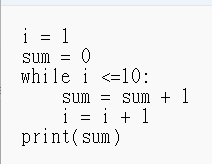 (A)0(B)10(C)11(D)1228226中B下列迴圈會執行幾次？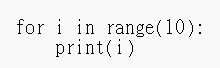 (A)i 次(B)10次(C)55次(D)0次28326易B下列程式執行結果為何？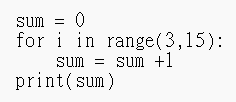 (A)3(B)12(C)15(D)1828426中A下列程式執行後，sum的值為？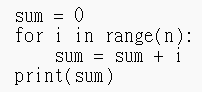 (A)n*(n-1)/2(B) n*(n+1)/2(C)2n(D)n*(n+ 1)28526易C下列程式執行後，sum的值為？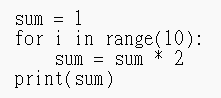 (A)2048(B)55(C)1024(D)100028626中C下列程式會顯示幾次"Hello!"？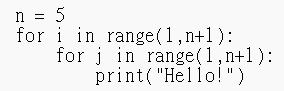 (A)5(B)10(C)25(D)5528726易C下列程式會顯示幾次"Hello!"？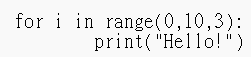 (A)0(B)3(C)4(D)1028826易A以下程式執行結果為何？j = ''for i in "12345":  j += i + ','print(j)(A) 1,2,3,4,5,(B) 1,2,3,4,5(C) 12345(D) #1,2,3,4,5#28926易C以下程式，print將執行幾次？for i in range(10,20,3):  print(i)(A)10(B)20(C)4(D)329026易C以下程式，最後一次i的值為何？for i in range(10,20,3):  print(i)(A)3(B)10(C)19(D)2029126易B在for迴圈使用break，其功用為何？(A)結束程式(B)結束迴圈(C)暫停迴圈執行，直到從鍵盤輸入任意鍵(D)跳過迴圈內剩餘敘述29226中D執行下列程式，迴圈結束後，sum 的值為何？sum = 0s = 3e = 6for i in range(s, e, 2):  sum += iprint(sum)(A)3(B)5(C)6(D)829326中D執行下列程式，迴圈結束後，sum 的值為何？sum = 0s = 3e = 11for i in range(s, e, 3):  sum += iprint(sum)(A)3(B)6(C)9(D)1829426易D以下迴圈會執行幾次？while True:  print("Hello!")(A)0次(B)1次(C)1024次(D)無限次29526易A以下迴圈會執行幾次？while False:  print("Hello!")(A)0次(B)1次(C)1024次(D)語法錯誤29626中C以下迴圈會執行幾次？n = -1while n:  print("Hello!")(A)0次(B)1次(C)無限次(D)語法錯誤29726中A以下迴圈會執行幾次？n = 0while n:  print("Hello!")(A)0次(B)1次(C)無限次(D)語法錯誤29826中C以下迴圈會執行幾次？n = 10while n:  print("Hello!")(A)0次(B)10次(C)無限次(D)語法錯誤29926中B以下迴圈會執行幾次？n = 10while n < 20:  print("Hello!")  n += 1(A)0次(B)10次(C)無限次(D)語法錯誤30026中A以下迴圈會執行幾次？n = 10while n == 20:  print("Hello!")  n += 1(A)0次(B)10次(C)無限次(D)語法錯誤30126中D以下迴圈會執行幾次？n = 10while (n = 20):  print("Hello!")  n += 1(A)0次(B)10次(C)無限次(D)語法錯誤30226中C以下程式，print(i)將執行幾次？i = 0while (i <= 10):  print(i)  i += 1  if(i > 5):    break(A)4(B)5(C)6(D)730326中B以下程式，最後print(i)輸出為多少？i = 0while (i <= 10):  print(i)  i += 1  if(i > 5):    break(A)4(B)5(C)6(D)730426中C以下程式，最後i的值是多少？i = 0while (i <= 10):  print(i)  i += 1  if(i > 5):    break(A)4(B)5(C)6(D)730526中A以下程式，print(i)將執行幾次？i = 0while (i <= 10):  i += 1  if(i > 7):    continue  print(i)(A)7(B)8(C)9(D)1030626中C以下程式執行後，i的值為何？i = 0while (i <= 10):  i += 1  if(i > 7):    continue  print(i)(A)9(B)10(C)11(D)12